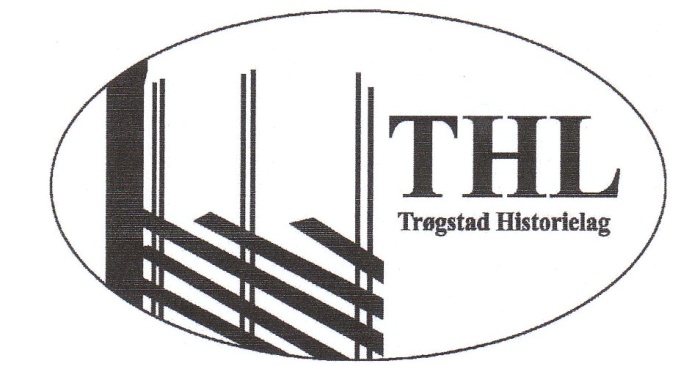 Årsmøte i Trøgstad HistorielagKirkestua i Båstad, 12.02.2014Sak 1. 	Åpning  av årsmøtet ved Leder Jan IsaksenSak 2. 	Valg av møteleder : Leif Flaten          	Valg av referent:   Ellen BaastadSak 3.    Valg av 2 personer til å underskrive protokollen:		Anne Karin Svendsby Johansen, Leif GranliSak 4.	Godkjenning av innkalling og saksliste.Sak 5. 	Godkjenning.		Godtgjørelse til kasserer Lillian Strengen, økes fra kr. 2000,- til kr. 3000,- pr.år.Sak 6. 	Årsmeldinga ved sekretær Ellen Baastad		Godkjent.Sak 7.  Regnskap ved Lillian Strengen.		Godkjent.Sak 8. Valg	Valg av leder : Jan Isaksen – 1 år	Styremedlemmer:		Ellen Baastad – 2 år                              Leif Flaten  - 1 år		Gerd K. Hveding – 2 år                         Bjørg Jorud  - 1 år		Morten Dahlbak – 2 år.                        Alf Ruud  - år	Varamedlemmer :vara: Solveig Berger – 1 årvara. Arvid Grefsli – 1 årvara Karl Kure – 2 år. 	Arrangementskomite:		Grethe Bergersen – 1 år		Anne Aarmo Baastad – 2 år	Representant til Sansehagen:		Anne Haakaas – 2 år	Valgkomite.		Elisabeth Ruud – 1 år		Ansgar Nedreberg – 1 år		Johny Reier Jensen – 2 år	Revisorer: 		Bjørg Rud – 1 år		Axel Christiansen – 1 årTidligere utnevnelser bekreftet på årsmøtet.	Leder i registreringsgruppa for fornminner: Gerd Kallak Hveding.	Koordinator fornminnergistrering: Gerd Kallak Hveding.Representant til Kulturaksen: Jan IsaksenRepresentant i kirkegårdskomite: Torstein RiserÅrsmøtet hevet.12. 2. 2014Anne Karinf S. Johansen.                            Leif Granli Sign                                                               sign